Додаток 2  до тендерної документації   ІНФОРМАЦІЯ ПРО НЕОБХІДНІ ТЕХНІЧНІ, ЯКІСНІ ТА КІЛЬКІСНІХАРАКТЕРИСТИКИ ПРЕДМЕТА ЗАКУПІВЛІ ТА ТЕХНІЧНА СПЕЦИФІКАЦІЯ ДО ПРЕДМЕТА ЗАКУПІВЛІ:Технічні вимоги до віконних конструкційЗагальні вимоги:Вартість послуг Виконавця буде включати всі його витрати, включаючи вартість самого товару, доставку, демонтаж віконних коробок, підвіконь та віконних зливів, улаштування укосів, податки та збори, а також всі обов’язкові платежі, що мають бути сплачені стосовно наданих послуг. Оплата послуг здійснюється по факту виконаних послуг та перевірки їх якості на підставі Акту здачі-приймання наданих послуг (надати Довідку довільної форми у складі тендерної пропозиції).2. Послуги надаються за адресою Замовника: 50089, Дніпропетровська обл.,м. Кривий Ріг,       вул.Маршака 1а3 Надати Довідку довільної форми у складі тендерної пропозиції про забезпечення якості надаваних послуг. В разі надання послуг невідповідної якості Виконавець зобов’язується усунути недоліки за власний рахунок протягом 5 (п’яти) років..Послуги повинні бути здійсненні з дотриманням технологічних процесів будівництва, відповідати нормам будівельних норм, правилам та стандартам, встановленим для виконання такого виду робіт, матеріальні ресурси, що використовуються для їх виконання, повинні відповідати вимогам нормативно-правових актів у галузі будівництва.Комплектуючі вироби, будівельні матеріали, конструкції та фурнітура, що використовується при виготовленні та встановленні віконних конструкцій мають бути новими, тобто такими, що раніше не використовувалися і повністю відповідати вимогам щодо їх якості, а також, усім технічним вимогам/державним стандартам:      -коефіцієнт опору теплопередачі виробу - не менше 0,9 м2*К/ВтДСТУ EN 1279-1:2022 «Скло в будівлі. Склопакети. Частина 1. Загальні відомості, опис системи, правила обміну, допуски та візуальна якість (EN 1279-1:2018, IDT)».ДСТУ Б В.2.7-130:2007 «Будівельні матеріали. Профілі полівінілхлоридні для огороджувальних будівельних конструкцій. Загальні технічні умови».ДСТУ EN 14351-1:2020 «Вікна та двері. Вимоги. Частина 1. Вікна та зовнішні двері (EN 14351-1:2006 + A2:2016, IDT)», або іншим національним стандартам України, за показниками не гірше, ніж у вищезазначених нормативах та мати відповідні сертифікати, технічні паспорти та інші документи, що засвідчують їх якість та безпечність. Учасником надаються:-   сертифікат відповідності на склопакет згідно ДСТУ EN 1279-1:2022; - сертифікат відповідності на профіль ПВХ, сертифікат відповідності на фурнітуру; -  сертифікат відповідності на виріб; -  протоколи випробувань на склопакет, виріб, фурнітуру;-  висновок державної санітарно-епідеміологічної експертизи на блоки віконні; -  сертифікат на систему управління якістю згідно ДСТУ EN ISO 9001:2018.Відповідальність за виконання вимог екологічної безпеки, вимог із забезпечення вимог охорони праці, техніки безпеки та пожежної безпеки під час надання послуг несе Виконавець.Надати Дозвіл на виконання робіт підвищеної небезпеки або декларацію відповідності матеріально-технічної бази вимогам законодавства з питань охорони праці (роботи, що виконуються на висоті).Під час надання послуг Виконавець повинен дотримуватись передбачених чинним законодавством України заходів із захисту довкілля.Гарантійний строк на безкоштовне технічне обслуговування віконних конструкцій повинен становити не менше 5 років з дати складання акту здачі-приймання наданих послуг (Довідка довільної форми у складі тендерної пропозиції.)№з/пНайменування товаруТехнічні вимогиКіль-кість вікон, шт.1.Вікно металопластиковеПрофіль ПВХ- 70 мм , 6- камерний ,            колір - білий  Фурнітура -поворотно-відкиднаСклопакет –двокамерний, енергозберігаючий 4i-10Ar-4-10Ar-4iКоефіцієнт опору теплопередачі не менше 0,9м2*К/ВтШирина 2580 мм,Висота  1800 ммВідливи  200 мм. х 3000мм – 2шт.Підвіконня 400 мм  х 2700 мм – 2 шт.                 22Вікно металопластиковеПрофіль ПВХ -70 мм , 6- камерний ,            колір -білий  Фурнітура -поворотно-відкиднаСклопакет –двокамерний, енергозберігаючий 4i-10Ar-4-10Ar-4iКоефіцієнт опору теплопередачі не менше 0,9м2*К/ВтШирина 1880 ммВисота  2100 ммВідливи  200 мм. х 2000мм –14 шт..Підвіконня 400 мм  х 2000 мм – 14 шт.143Вікно металопластиковеПрофіль ПВХ -70 мм , 6- камерний ,            колір -білий  Фурнітура -поворотно-відкиднаСклопакет –двокамерний, енергозберігаючий 4i-10Ar-4-10Ar-4iКоефіцієнт опору теплопередачі не менше 0,9м2*К/ВтШирина 1260 ммВисота  2100 ммВідливи  250 мм. х 1450 мм –1 шт..Підвіконня 400 мм  х 1450 мм – 1 шт.14Вікно металопластиковеПрофіль ПВХ -70 мм , 6- камерний ,            колір -білий  Фурнітура -поворотно-відкиднаСклопакет –двокамерний, енергозберігаючий 4i-10Ar-4-10Ar-4iКоефіцієнт опору теплопередачі не менше 0,9м2*К/ВтШирина 1260 ммВисота  2100 ммВідливи 200 х 2000 мм – 2 шт.Підвіконня  400 мм  х 2000мм – 1 шт.Підвіконня  400 мм  х 2100 мм – 1 шт25Вікно металопластиковеПрофіль ПВХ -70 мм , 6- камерний ,            колір -білий  Фурнітура -поворотно-відкиднаСклопакет –двокамерний, енергозберігаючий 4i-10Ar-4-10Ar-4iКоефіцієнт опору теплопередачі не менше 0,9м2*К/ВтШирина 2450 ммВисота  1850 ммВідливи  200 мм. х 2500мм –17 шт..Підвіконня 400 мм  х 2700 мм – 17 шт.176Вікно металопластиковеПрофіль ПВХ -70 мм , 6- камерний ,            колір -білий  Фурнітура -поворотно-відкиднаСклопакет –двокамерний, енергозберігаючий 4i-10Ar-4-10Ar-4iКоефіцієнт опору теплопередачі не менше 0,9м2*К/ВтШирина 2000 ммВисота  1850 ммВідливи  200 мм. х 2100мм –1 шт..Підвіконня 400 мм  х 2300 мм – 1 шт17Вікно металопластиковеПрофіль ПВХ -70 мм , 6- камерний ,            колір -білий  Фурнітура -поворотно-відкиднаСклопакет –двокамерний, енергозберігаючий 4i-10Ar-4-10Ar-4iКоефіцієнт опору теплопередачі не менше 0,9м2*К/ВтШирина 1850 ммВисота  1850 ммВідливи  200 мм. х 1900 мм –1 шт..Підвіконня 400 мм  х 2100 мм – 1 шт18Вікно металопластиковеПрофіль ПВХ -70 мм , 6- камерний ,            колір -білий  Фурнітура -поворотно-відкиднаСклопакет –двокамерний, енергозберігаючий 4i-10Ar-4-10Ar-4iКоефіцієнт опору теплопередачі не менше 0,9м2*К/ВтШирина 1720 ммВисота  1650 ммВідливи  200 мм. х 1700 мм –5 шт..Підвіконня 400 мм  х 1900 мм – 5 шт59Вікно металопластиковеПрофіль ПВХ -70 мм , 6- камерний ,            колір -білий  Фурнітура -поворотно-відкиднаСклопакет –двокамерний, енергозберігаючий 4i-10Ar-4-10Ar-4iКоефіцієнт опору теплопередачі не менше 0,9м2*К/ВтШирина 2000 ммВисота  1650 ммВідливи  200 мм. х 2100 мм –16 шт..Підвіконня 400 мм  х 2150 мм – 16  шт16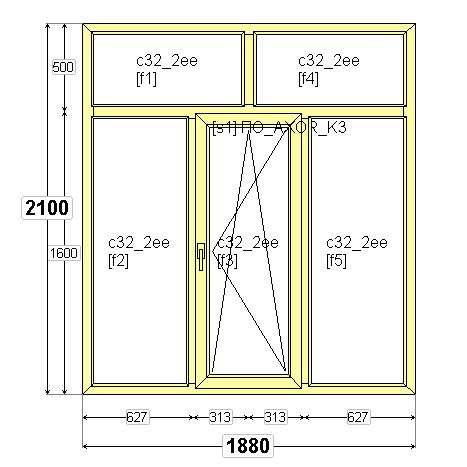 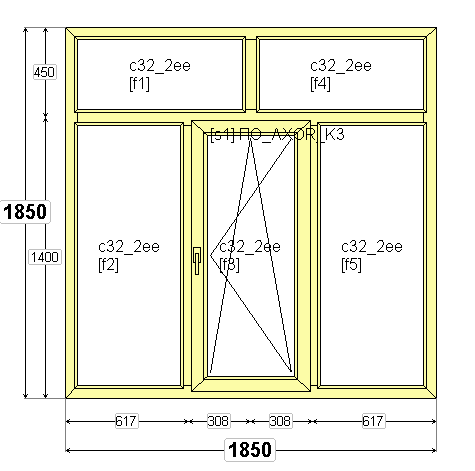 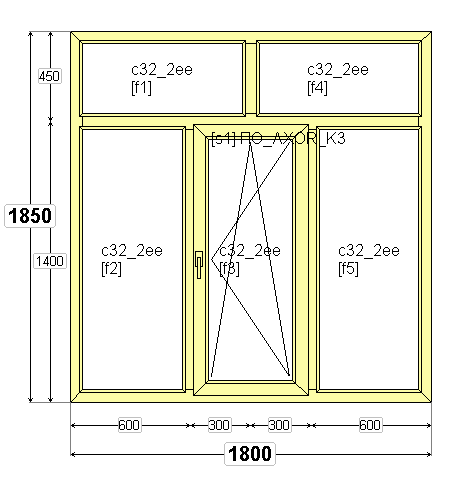 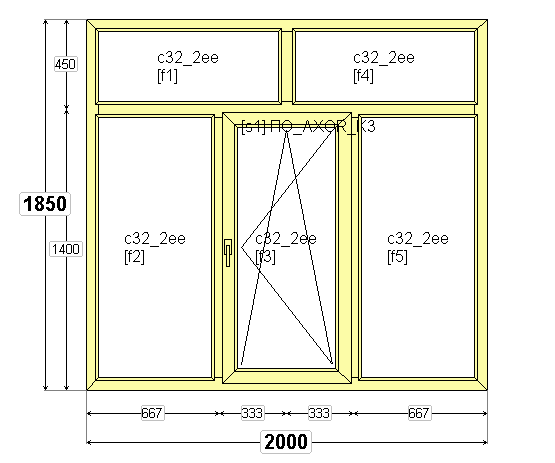 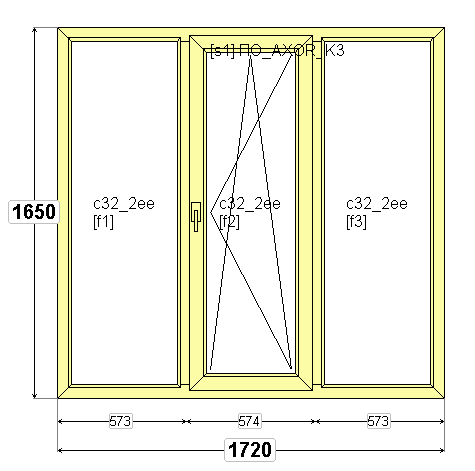 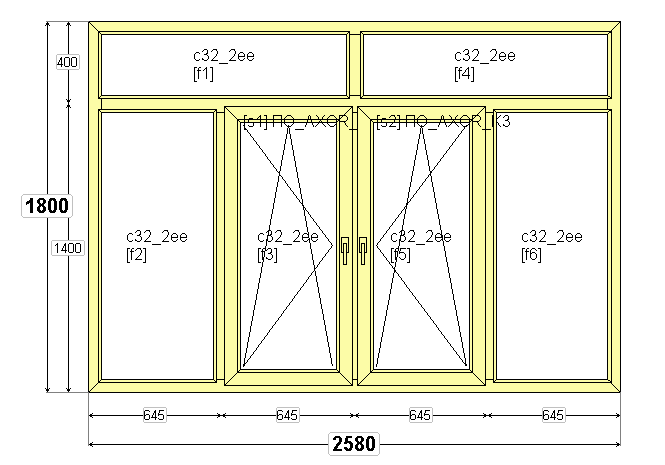 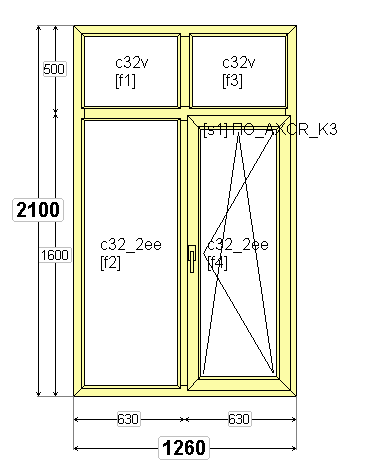 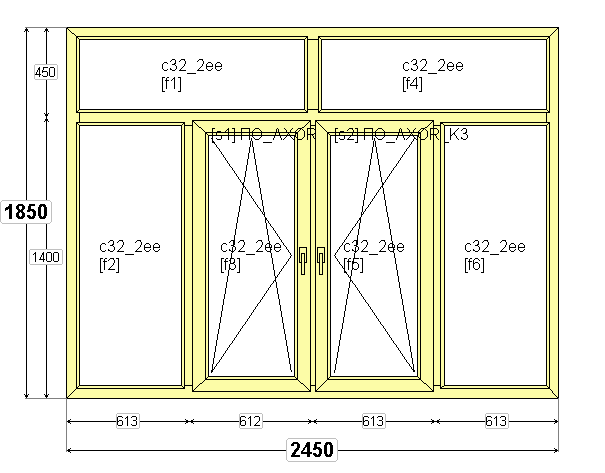 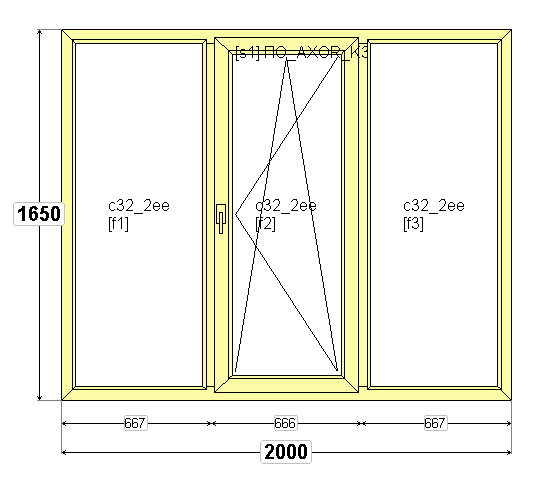 